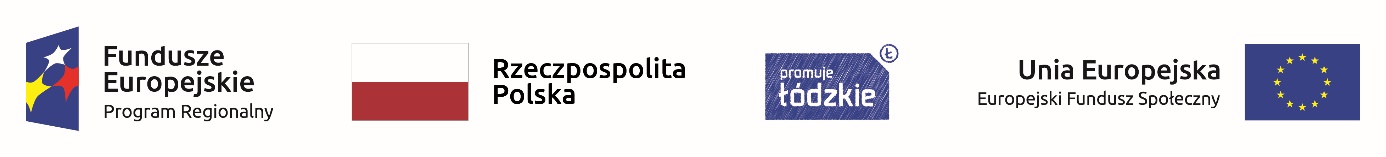 Projekt „Razem damy radę ” współfinansowany ze środków Unii Europejskiej w ramach Europejskiego Funduszu SpołecznegoHarmonogram korepetycjiPrzedmiot –polski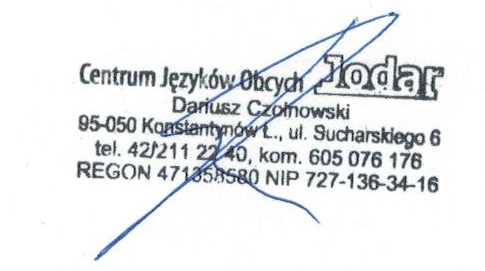 Konstantynów 21.05.2021l.pDataGodzinyMiejsce prowadzeniailość godzin102.0616.00-17.00miejsce zamieszkania uczestnika1203.0616.00-18.00on-line2304.0616.00-18.00  miejsce zamieszkania uczestnika2407.0616.00-17.00on-line1508.0616.00-18.00on-line2609.0616.00-18.00miejsce zamieszkania uczestnika2710.0616.00-17.00on-line1811.0616.00-18.00miejsce zamieszkania uczestnika2914.0617.00-18.00on-line11015.0618.00-19.00on-line11116.0615.00-17.00miejsce zamieszkania uczestnika21217.0616.00-17.00on-line11318.0616.00-18.00miejsce zamieszkania uczestnika21421.0616.00-17.00on-line1Ilość godzin razemIlość godzin razemIlość godzin razem21